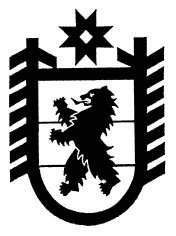 Республика КарелияСовет Эссойльского сельского поселенияXXII сессия III созываРЕШЕНИЕ № 18от 05 мая 2015г.О назначении даты проведения публичных слушаний по обсуждению проекта Устава  Эссойльского сельского поселенияВ соответствии ст.28 Федерального закона от 06.10.2003 №131-ФЗ «Об общих принципах местного самоуправления в Российской Федерации» Совет Эссойльского сельского поселения ІIІ созыва РЕШИЛ:Назначить проведение публичных слушаний для обсуждения проекта Устава Эссойльского сельского поселения в актовом зале Дома культуры по адресу: п.Эссойла, ул.Октябрьская, д.11а на 08 июня 2015 года в 18.00.2.    	Обнародовать проект Устава Эссойльского сельского поселения, Порядок учета предложений по проекту Устава Эссойльского сельского поселения и порядок участия граждан в их обсуждении с 05 мая 2015 года на стенде в Администрации Эссойльского сельского поселения, в МКУ «ЭКЦ», на официальном  сайте Эссойльского сельского поселения http://essoila-sp.ru/.Глава Эссойльскогосельского поселения                                                                А.И.ОрехановРазослать: дело-1, для обнародования-6.